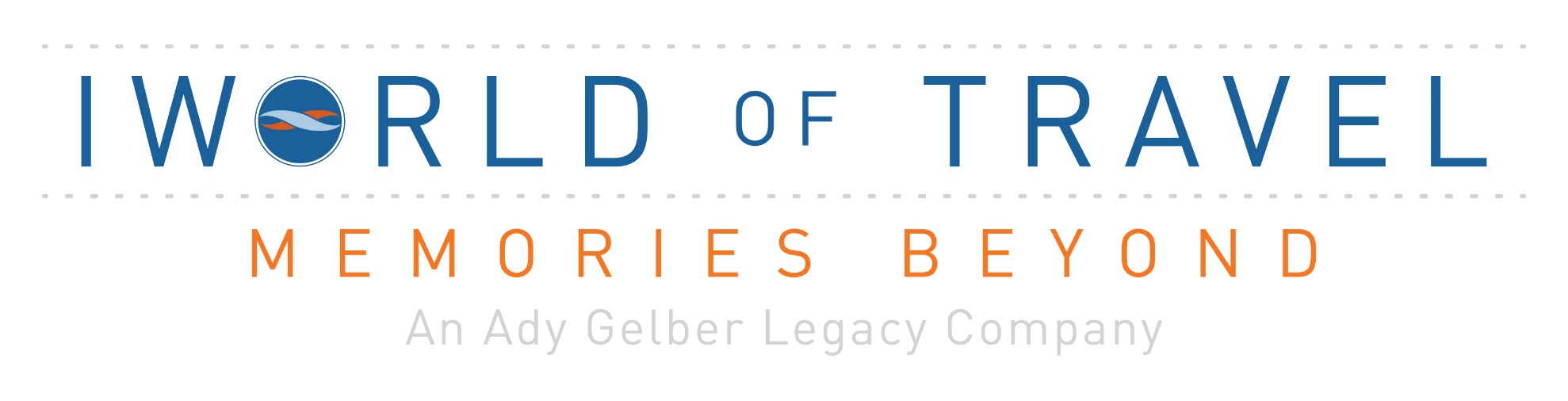 Traveler Name